RESULTADO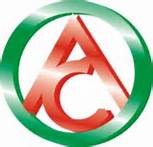 BOLSAS DE ESTUDOS          Universidade Greifswald/ Alemanha !O Colégio de Aplicação de Florianópolis parabeniza e agradece a todo(a)s  o(a)s aluno(a)s que se candidataram para concorrer a duas bolsas de estudos em parceria com a Universidade de Greifswald no norte da Alemanha.Todos o(a)s candidatas se classificaram; as vencedoras das bolsas sãoAnanda Batista Moreira (3º ano B);Júlia Teixeira Gonçalves  (3º ano B)Bom intercâmbio para Ananda e Júlia e a todo(a)s um ótimo ano!Atenciosamente,Cássia Sigle Professora de alemãoColégio de Aplicação/UFSC